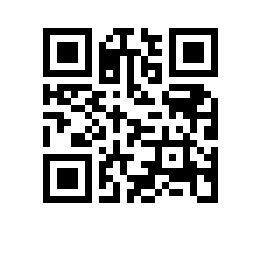 ПРИКАЗ29.04.2022								          № 8.3.6.2-06/290422-20О допуске к государственной итоговой аттестации студента образовательной программы «Управление и аналитика в государственном секторе» факультета Санкт-Петербургская школа социальных наук и востоковеденияПРИКАЗЫВАЮ:Допустить к государственной итоговой аттестации Петрова Маркелла Андреевича, студента 4 курса образовательной программы бакалавриата «Управление и аналитика в государственном секторе», направления подготовки 38.03.04 «Государственное и муниципальное управление», факультета Санкт-Петербургская школа социальных наук и востоковедения, очной формы обучения, обучающегося на месте по договорам об оказании платных образовательных услуг, в связи с завершением освоения образовательной программы в полном объеме. Основание: служебная записка о допуске, выписка из электронной зачетной книжки.Заместитель директора 								П.В.Кузьмин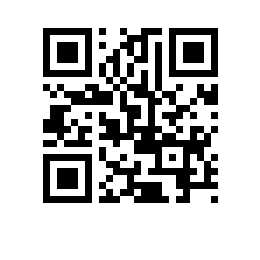 ПРИКАЗ28.04.2022 									№ 8.3.6.2-06/280422-22О допуске к государственной итоговой аттестации студентки образовательной программы «Управление и аналитика в государственном секторе» факультета Санкт-Петербургская школа социальных наук и востоковеденияПРИКАЗЫВАЮ:Допустить к государственной итоговой аттестации Плотникову Яну Алексеевну, студентку 4 курса образовательной программы бакалавриата «Управление и аналитика в государственном секторе», направления подготовки 38.03.04 «Государственное и муниципальное управление», факультета Санкт-Петербургская школа социальных наук и востоковедения, очной формы обучения, обучающейся на месте, финансируемом за счет субсидий из федерального бюджета на выполнение государственного задания в пределах квоты на образование иностранных граждан и лиц без гражданства, в связи с завершением освоения образовательной программы в полном объеме. Основание: погашение академических задолженностей.Заместитель директора 								П.В.Кузьмин